г. ГрозныйОб утверждении Положения об осуществлении регионального государственного контроля (надзора) в области технического состояния и эксплуатации самоходных машин других видов техники, аттракционов на территории Чеченской РеспубликиВ целях реализации норм Федерального закона от 31.07.2020 № 248-ФЗ «О государственном контроле (надзоре) и муниципальном контроле в Российской Федерации» Правительство Чеченской Республики постановляет:1. Утвердить прилагаемые: положение об осуществлении регионального государственного контроля (надзора) в области технического состояния и эксплуатации самоходных машин и других видов техники, аттракционов на территории Чеченской Республики;перечень должностных лиц Государственной инспекции по надзору за техническим состоянием самоходных машин и других видов техники, аттракционов Чеченской Республики, осуществляющих контроль (надзор) в области технического состояния и эксплуатации самоходных машин и других видов техники, аттракционов на территории Чеченской Республики;перечень индикаторов риска нарушения обязательных требований при осуществлении регионального государственного контроля (надзора) в области технического состояния и эксплуатации самоходных машин и других видов техники, аттракционов на территории Чеченской Республики.2. Признать утратившим силу постановление Правительства Чеченской Республики от 2 февраля 2021 года N 3 «Об утверждении Порядка организации и осуществления регионального государственного надзора в области технического состояния и эксплуатации самоходных машин и других видов техники, аттракционов на территории Чеченской Республики».3. Установить, что реализация полномочий, предусмотренных настоящим постановлением, осуществляется Государственной инспекцией по надзору за техническим состоянием самоходных машин и других видов техники, аттракционов Чеченской Республики в сфере установленных функций.4. Настоящее постановление вступает в силу с 1 января 2022 года.Председатель Правительства Чеченской Республики 						  	    М.М. ХучиевУтвержденопостановлением ПравительстваЧеченской Республикиот ______ г. № ___ПОЛОЖЕНИЕоб осуществлении регионального государственного контроля (надзора) в области технического состояния и эксплуатации самоходных машин и других видов техники, аттракционов на территории Чеченской РеспубликиI. Общие положения1.	Настоящее Положение устанавливает порядок организации и осуществления регионального государственного контроля (надзора) в области технического состояния и эксплуатации самоходных машин и других видов техники, аттракционов на территории Чеченской Республики (далее - государственный надзор).2.	Предметом регионального государственного контроля (надзора) в области технического состояния и эксплуатации самоходных машин и других видов техники, аттракционов на территории Чеченской Республики является соблюдение юридическими лицами, индивидуальными предпринимателями, органами местного самоуправления муниципальных образований Чеченской Республики и гражданами (далее – контролируемые лица) требований, установленных нормативными правовым актами Чеченской Республики и (или) муниципальными правовыми актами органов местного самоуправления муниципальных образований Чеченской Республики (далее – обязательные требования).3.	Государственный контроль (надзор) осуществляется Государственной инспекцией по надзору за техническим состоянием самоходных машин и других видов техники, аттракционов Чеченской Республики - уполномоченным Правительством Чеченской Республики (далее – контрольный (надзорный) орган) в отношении контролируемых лиц.Объекты контроля (надзора)4.	Объектом государственного контроля (надзора) являются территории и объекты, на которых осуществляют деятельность контролируемые лица, результаты их деятельности, в том числе продукция (товары), работы, услуги, действия (бездействие) контролируемых лиц (далее - объекты контроля (надзора).5.	Контрольным (надзорным) органом обеспечивается учет контролируемых лиц и объектов контроля (надзора).6.	Получение сведений о контролируемых лицах и объектах контроля осуществляется из обращений граждан, государственных органов, органов местного самоуправления либо подведомственных государственным органам или органам местного самоуправления организаций, поступающих в контрольный (надзорный) орган.7. При сборе, обработке, анализе и учете сведений о контролируемых лицах и объектах контроля (надзора) для целей их учета контрольный (надзорный) орган использует информацию, представляемую ему в соответствии с нормативными правовыми актами, получаемую в рамках межведомственного взаимодействия, а также общедоступную информацию.8. При осуществлении учета объектов контроля (надзора) на контролируемых лиц не может возлагаться обязанность по представлению сведений, документов, если иное не предусмотрено федеральными законами, а также, если соответствующие сведения, документы содержатся в государственных или муниципальных информационных ресурсах.9. Ведение перечня осуществляется на официальном сайте контрольного (надзорного) органа в сети «Интернет», а также в ЕГИС ОКНД и актуализируется по мере необходимости, но не реже одного раза в год.10. Порядок ведения перечня устанавливается приказом или распоряжением руководителя контрольного (надзорного) органа.Должностные лица контрольного (надзорного) органа, уполномоченные на осуществление государственного надзора11. Перечень должностных лиц контрольного (надзорного) органа, уполномоченных на осуществление регионального государственного контроля (надзора), определяется Правительством Чеченской Республики.12. Должностные лица при осуществлении государственного надзора в пределах своих полномочий имеют право:1) беспрепятственно по предъявлении служебного удостоверения и в соответствии с полномочиями, установленными решением контрольного (надзорного) органа о проведении контрольного (надзорного) мероприятия, посещать (осматривать) производственные объекты, если иное не предусмотрено федеральными законами;2) знакомиться со всеми документами, касающимися соблюдения обязательных требований, в том числе в установленном порядке с документами, содержащими государственную, служебную, коммерческую или иную охраняемую законом тайну;3) требовать от контролируемых лиц, в том числе руководителей и других работников контролируемых организаций, представления письменных объяснений по фактам нарушений обязательных требований, выявленных при проведении контрольных (надзорных) мероприятий, а также представления документов для копирования, фото- и видеосъемки;4) знакомиться с технической документацией, электронными базами данных, информационными системами контролируемых лиц в части, относящейся к предмету и объему контрольного (надзорного) мероприятия;5) составлять акты по фактам непредставления или несвоевременного представления контролируемым лицом документов и материалов, запрошенных при проведении контрольных (надзорных) мероприятий, невозможности провести опрос должностных лиц и (или) работников контролируемого лица, ограничения доступа в помещения, воспрепятствования иным мерам по осуществлению контрольного (надзорного) мероприятия;6) выдавать контролируемым лицам рекомендации по обеспечению безопасности и предотвращению нарушений обязательных требований, принимать решения об устранении контролируемыми лицами выявленных нарушений обязательных требований и о восстановлении нарушенного положения;7) обращаться в соответствии с Федеральным законом от 07.02.2011 № 3-ФЗ «О полиции» за содействием к органам полиции в случаях, если инспектору оказывается противодействие или угрожает опасность;8) совершать иные действия, предусмотренные федеральными законами о видах контроля, положением о виде контроля.13. Должностные лица при осуществлении государственного надзора обязаны:1) соблюдать законодательство Российской Федерации, права и законные интересы контролируемых лиц;2) своевременно и в полной мере осуществлять предоставленные в соответствии с законодательством Российской Федерации полномочия по предупреждению, выявлению и пресечению нарушений обязательных требований, принимать меры по обеспечению исполнения решений контрольных (надзорных) органов вплоть до подготовки предложений об обращении в суд с требованием о принудительном исполнении предписания, если такая мера предусмотрена законодательством;3) проводить контрольные (надзорные) мероприятия и совершать контрольные (надзорные) действия на законном основании и в соответствии с их назначением только во время исполнения служебных обязанностей и при наличии соответствующей информации в едином реестре контрольных (надзорных) мероприятий, а в случае взаимодействия с контролируемыми лицами проводить такие мероприятия и совершать такие действия только при предъявлении служебного удостоверения, иных документов, предусмотренных федеральными законами;4) не допускать при проведении контрольных (надзорных) мероприятий проявление неуважения в отношении богослужений, других религиозных обрядов и церемоний, не препятствовать их проведению, а также не нарушать внутренние установления религиозных организаций;5) не препятствовать присутствию контролируемых лиц, их представителей, а с согласия контролируемых лиц, их представителей присутствию Уполномоченного при Президенте Российской Федерации по защите прав предпринимателей или его общественных представителей, уполномоченного по защите прав предпринимателей в субъекте Российской Федерации при проведении контрольных (надзорных) мероприятий (за исключением контрольных (надзорных) мероприятий, при проведении которых не требуется взаимодействие контрольных (надзорных) органов с контролируемыми лицами) и в случаях, предусмотренных Федеральным законом от 31.07.2020 № 248-ФЗ «О государственном контроле (надзоре) и муниципальном контроле в Российской Федерации» (далее - Федеральный закон № 248-ФЗ), осуществлять консультирование;6) предоставлять контролируемым лицам, их представителям, присутствующим при проведении контрольных (надзорных) мероприятий, информацию и документы, относящиеся к предмету государственного контроля (надзора), муниципального контроля, в том числе сведения о согласовании проведения контрольного (надзорного) мероприятия органами прокуратуры в случае, если такое согласование предусмотрено настоящим Федеральным законом;7) знакомить контролируемых лиц, их представителей с результатами контрольных (надзорных) мероприятий и контрольных (надзорных) действий, относящихся к предмету контрольного (надзорного) мероприятия;8) знакомить контролируемых лиц, их представителей с информацией и (или) документами, полученными в рамках межведомственного информационного взаимодействия и относящимися к предмету контрольного (надзорного) мероприятия;9) учитывать при определении мер, принимаемых по фактам выявленных нарушений, соответствие указанных мер тяжести нарушений, их потенциальной опасности для охраняемых законом ценностей, а также не допускать необоснованного ограничения прав и законных интересов контролируемых лиц, неправомерного вреда (ущерба) их имуществу;10) доказывать обоснованность своих действий при их обжаловании в порядке, установленном законодательством Российской Федерации;11) соблюдать установленные законодательством Российской Федерации сроки проведения контрольных (надзорных) мероприятий и совершения контрольных (надзорных) действий;12) не требовать от контролируемых лиц документы и иные сведения, представление которых не предусмотрено законодательством Российской Федерации либо которые находятся в распоряжении государственных органов и органов местного самоуправления.Права и обязанности лиц, в отношении которых осуществляются мероприятия по государственному надзору14. Руководитель, иное должностное лицо или уполномоченный представитель контролируемого лица при проведении надзорных мероприятий имеют право:1) непосредственно присутствовать при осуществлении государственного надзора, давать пояснения по вопросам, относящимся к предмету осуществления государственного надзора;2) знакомиться с результатами осуществления государственного надзора и указывать в акте осмотра, протоколе об административном правонарушении, постановлении по делу об административном правонарушении, о своем ознакомлении с результатами осуществления государственного надзора, согласии или несогласии с ними, а также с отдельными действиями должностных лиц контрольного (надзорного) органа;3) по собственной инициативе представить документы и (или) информацию, которые находятся в распоряжении иных государственных органов, органов местного самоуправления либо подведомственных государственным органам или органам местного самоуправления организаций и включены в межведомственный перечень;4) знакомиться с документами и (или) информацией, полученными контрольного (надзорного) органом в рамках межведомственного информационного взаимодействия от иных государственных органов, органов местного самоуправления либо подведомственных государственным органам или органам местного самоуправления организаций, в распоряжении которых находятся эти документы и (или) информация;5) направлять запрашиваемые контрольным (надзорным) органом документы и (или) информацию в электронном виде посредством системы межведомственного электронного документооборота (далее – МСЭД) и (или) Единой государственной информационной системе обеспечения контрольно-надзорной деятельности (далее - ЕГИС ОКНД);6) на возмещение вреда (ущерба), причиненного при осуществлении государственного надзора.Вред (ущерб), причиненный контролируемым лицам решениями контрольного (надзорного) органа, действиями (бездействием) должностных лиц контрольного (надзорного) органа, признанными в установленном законодательством Российской Федерации порядке неправомерными, подлежит возмещению в соответствии с гражданским законодательством, включая упущенную выгоду (неполученный доход), за счет средств соответствующего бюджета бюджетной системы Российской Федерации.Вред (ущерб), причиненный контролируемым лицам правомерными решениями контрольного (надзорного) органа, действиями (бездействием) должностных лиц контрольного (надзорного) органа, возмещению не подлежит, за исключением случаев, предусмотренных федеральными законами;8) на обжалование решений контрольного (надзорного) органа, действий (бездействия) его должностных лиц при осуществлении государственного надзора.Правом на обжалование решений контрольного (надзорного) органа, действий (бездействия) его должностных лиц обладает контролируемое лицо,в отношении, которого приняты решения или совершены действия (бездействие), указанные в части 4 статьи 40 Федерального закона 248-ФЗ.12. Руководитель, иное должностное лицо или уполномоченный представитель контролируемого лица обязаны:1) не использовать права и гарантии, установленные Федеральным законом 248-ФЗ, в целях воспрепятствования осуществлению государственного надзора;2) не злоупотреблять правом на обращение в контрольные (надзорные) органы в целях направления обращений, содержащих заведомо недостоверную информацию о соблюдении контролируемыми лицами обязательных требований.II. Управление рисками причинения вреда (ущерба) охраняемым законом ценностям при осуществлении вида надзора 13.	При осуществлении государственного надзора предусматриваются следующие категории риска причинения вреда (ущерба):1) значительный риск;2) средний риск;3) умеренный риск;4) низкий риск.14. Контрольный (надзорный) орган может проводить следующие виды плановых контрольных (надзорных) мероприятий: 1)	инспекционный визит;2)	рейдовый осмотр; 3)	документарная проверка; 4)	выездная проверка.Критерии отнесения объекта контроля (надзора) к категориям рискаКатегории риска (класс опасности)	Критерии отнесения объектов контроля (надзора) к определенной категории риска (классу опасности)	Периодичность проведения плановых надзорных мероприятий 	Виды плановых надзорных мероприятий:Значительный риск 	Территории и объекты, результаты деятельности, в том числе работы, услуги, деятельность, действия (бездействия) юридических лиц и индивидуальных предпринимателей, эксплуатирующих объекты отдыха и оздоровления детей.	Периодичность проведения плановых контрольных (надзорных) мероприятий составляет один раз в 3 года.	рейдовый осмотр;инспекционный визит;документарная проверка;выездная проверкаСредний риск 	Территории и объекты, результаты деятельности, в том числе работы, услуги, деятельность, действия (бездействия) юридических лиц и индивидуальных предпринимателей, эксплуатирующих объекты энергетики, жилищно-коммунального хозяйства, транспорта, обороны, торговли, науки, производства, строительства, общественного питания, а также прилегающие к ним территории.	Периодичность проведения плановых контрольных (надзорных) мероприятий составляет один раз в 4 года.	рейдовый осмотр;инспекционный визит;документарная проверка;выездная проверкаУмеренный риск 	Территории и объекты, результаты деятельности, в том числе работы, услуги, деятельность, действия (бездействия) юридических лиц и индивидуальных предпринимателей, эксплуатирующих рекреационные объекты, парки, сады, скверы, зоны отдыха, зеленые насаждения 	Периодичность проведения плановых контрольных (надзорных) мероприятий составляет один раз в 5 лет	рейдовый осмотр;инспекционный визит;документарная проверка;выездная проверкаНизкий риск Территории и объекты, результаты деятельности, в том числе продукция, (товары), работы, услуги, деятельность, действия (бездействия) граждан.Не включаются в план проведения контрольных (надзорных) мероприятий.III.	Профилактика рисков причинения вреда (ущерба) охраняемым законом ценностям14.	В целях стимулирования добросовестного соблюдения обязательных требований контролируемыми лицами, устранения условий, причин и факторов, способных привести к нарушениям обязательных требований и (или) причинению вреда (ущерба) охраняемым законом ценностям, а также создания условий для доведения обязательных требований до контролируемых лиц, повышения информированности о способах их соблюдения территориальные органы контрольного (надзорного) органа проводят следующие профилактические мероприятия:1) информирование;2) обобщение правоприменительной практики;3) объявление предостережения;4) консультирование;5) профилактический визит;6) самообследование.  15.	Профилактические мероприятия, предусмотренные подпунктами      4 – 6 пункта 14 настоящего Положения, проводятся только с согласия контролируемых лиц либо по их инициативе.Информирование. Порядок получения информации заинтересованными лицами по вопросам осуществления государственного надзора, сведений о ходе осуществления государственного надзора.16.	Контрольный (надзорный) орган осуществляют информирование контролируемых лиц и иных заинтересованных лиц по вопросам соблюдения обязательных требований.17.	Информирование осуществляется посредством размещения соответствующих сведений на официальном сайте контрольного (надзорного) органа в сети «Интернет», в средствах массовой информации, через личные кабинеты контролируемых лиц, Федеральную государственную информационную систему «Единый портал государственных и муниципальных услуг (функций)» (далее - ЕПГУ), Государственной информационной системы Чеченской Республики «Портал государственных и муниципальных услуг (функций) Чеченской Республики» (далее – РПГУ), ЕГИС ОКНД.18.	Контрольный (надзорный) орган размещает и поддерживает в актуальном состоянии на своем официальном сайте в сети «Интернет»:1) тексты нормативных правовых актов, регулирующих осуществление государственного надзора;2) сведения об изменениях, внесенных в нормативные правовые акты, регулирующие осуществление государственного надзора, о сроках и порядке их вступления в силу;3) перечень нормативных правовых актов с указанием структурных единиц этих актов, содержащих обязательные требования, оценка соблюдения которых является предметом надзора, а также информацию о мерах ответственности, применяемых при нарушении обязательных требований, с текстами в действующей редакции;4) руководства по соблюдению обязательных требований, разработанные и утвержденные в соответствии с Федеральным законом «Об обязательных требованиях в Российской Федерации»;5) перечень критериев и индикаторов риска нарушения обязательных требований, порядок отнесения объектов контроля (надзора) к категориям риска;6) программу профилактики рисков причинения вреда и план проведения плановых надзорных мероприятий контрольным (надзорным) органом (при проведении плановых надзорных мероприятий);7) исчерпывающий перечень сведений, которые могут запрашиваться контрольным (надзорным) органом у контролируемого лица;8) сведения о способах получения консультаций по вопросам соблюдения обязательных требований;9) сведения о применении контрольным (надзорным) органом мер стимулирования добросовестности контролируемых лиц;10) сведения о порядке досудебного обжалования решений контрольного (надзорного) органа, действий (бездействия) его должностных лиц;11) доклады, содержащие результаты обобщения правоприменительной практики контрольного (надзорного) органа;12) доклады о государственном надзоре;13) информацию по результатам проведенных надзорных мероприятий;14) месте нахождения и графике работы контрольного (надзорного) органа структурных подразделений и территориальных органов;15) иные сведения, предусмотренные нормативными правовыми актами Российской Федерации, нормативными правовыми актами Чеченской Республики и (или) программами профилактики рисков причинения вреда;16) справочных телефонах структурных подразделений контрольного (надзорного) органа.Обобщение правоприменительной практики19.	Контрольный (надзорный) орган ежегодно организует подготовку доклада, содержащего результаты обобщения правоприменительной практики за предыдущий календарный год (далее - доклад о правоприменительной практике).20.	Информация для включения в доклад о правоприменительной практике за предыдущий календарный год актуализируется контрольным (надзорным) органом не позднее 20 января текущего года.21.	Проект доклада о правоприменительной практике в срок до 10 февраля текущего года размещается на официальном сайте контрольного (надзорного) органа в информационно-телекоммуникационной сети «Интернет» для публичного обсуждения на срок не менее 10 рабочих дней.22.	Доклад о правоприменительной практике за предыдущий календарный год утверждается приказом руководителя контрольного (надзорного) органа и до 15 марта текущего года размещается на официальном сайте контрольного (надзорного) органа в информационно - телекоммуникационной сети «Интернет».Объявление предостережения23.	При наличии указанных в части 1 статьи 49 Федерального закона № 248-ФЗ сведений территориальный орган контрольного (надзорного) органа объявляет контролируемому лицу предостережение о недопустимости нарушения обязательных требований и предлагает принять меры по обеспечению соблюдения обязательных требований.24.	Решение об объявлении предостережения о недопустимости нарушения обязательных требований принимает руководитель, заместитель руководителя территориального органа контрольного (надзорного) органа, иное должностное лицо, уполномоченное приказом руководителя контрольного (надзорного) органа.25.	Информирование контролируемого лица об объявлении предостережения о недопустимости нарушения обязательных требований осуществляется посредством размещения сведений об объявлении указанного предостережения в едином реестре контрольных (надзорных) мероприятий, а также посредством направления предостережения о недопустимости нарушения обязательных требований электронной почтой по адресу, сведения о котором представлены территориальному органу контрольного (надзорного) органа контролируемым лицом либо сведения о котором были представлены при государственной регистрации юридического лица, индивидуального предпринимателя.26.	Направление контролируемому лицу предостережения о недопустимости нарушения обязательных требований и размещение информации о его объявлении в едином реестре контрольных (надзорных) мероприятий осуществляется не позднее 10 рабочих дней со дня получения должностным лицом территориального органа контрольного (надзорного) органа сведений, указанных в части 1 статьи 49 Федерального закона № 248-ФЗ.27.	По результатам рассмотрения предостережения о недопустимости нарушения обязательных требований контролируемым лицом в течение 30 дней со дня получения может быть подано в территориальный орган контрольного (надзорного) органа, направивший предостережение о недопустимости нарушения обязательных требований, возражение.28.	В возражении на предостережение о недопустимости нарушения обязательных требований указываются:1) наименование территориального органа контрольного (надзорного) органа, в который подается возражение;2) информация о юридическом лице, индивидуальном предпринимателе (наименование, организационно-правовая форма, адрес с почтовым индексом, телефон, факс, адрес электронной почты) либо данные представителя юридического лица, индивидуального предпринимателя (если возражение подается представителем);3) основной государственный регистрационный номер (ОГРН);4) идентификационный номер налогоплательщика (ИНН);5) дата и номер предостережения;6) обоснование несогласия с доводами, изложенными в предостережении о недопустимости нарушения обязательных требований.29.	К возражению на предостережение о недопустимости нарушения обязательных требований прикладываются документы, подтверждающие незаконность и необоснованность предостережения о недопустимости нарушения обязательных требований.30.	Полномочия представителя контролируемого лица, направившего возражение на предостережение о недопустимости нарушения обязательных требований, должны быть подтверждены в порядке, установленном гражданским законодательством Российской Федерации.31.	Возражение на предостережение направляется контролируемым лицом в территориальный орган контрольного (надзорного) органа в виде электронного документа, подписанного усиленной квалифицированной электронной подписью лица, уполномоченного действовать от имени контролируемого лица, на указанный в предостережении о недопустимости нарушения обязательных требований адрес электронной почты либо через ЕПГУ, РПГУ или ЕГИС ОКНД.32.	В течение 20 рабочих дней со дня получения возражения территориальный орган контрольного (надзорного) органа направляет контролируемому лицу ответ одним из способов, установленных пунктом 31 настоящего Положения.Консультирование33.	Консультирование контролируемого лица и его представителя проводится по телефону, посредством видеоконференцсвязи, на личном приеме либо в ходе проведения профилактического мероприятия в виде профилактического визита, надзорных мероприятий в виде инспекционного визита, документарной или выездной проверки должностным лицом территориального органа контрольного (надзорного) органа по письменному обращению контролируемого лица или его представителя в течение 5 рабочих дней со дня поступления такого обращения в территориальный орган контрольного (надзорного) органа.34.	О способе, месте и времени проведения консультирования контролируемое лицо и его представитель извещаются территориальным органом контрольного (надзорного) органа в порядке, предусмотренном статьей 21 Федерального закона № 248-ФЗ. Проводимое для юридических лиц и индивидуальных предпринимателей должностными лицами контрольного (надзорного) органа консультирование может осуществляться очно и (или) с использованием официального сайта контрольного (надзорного) органа в сети «Интернет», интерактивных сервисов в сети «Интернет», мобильных приложений.Консультирование на личном приеме проводится по месту нахождения контрольного (надзорного) органа. Порядок проведения консультирования размещается на официальном сайте контрольного (надзорного) органа в сети «Интернет».35.	Консультирование контролируемого лица и его представителя осуществляется по следующим вопросам (как в устной, так и в письменной форме):1) об обязательных требованиях, предъявляемых к деятельности контролируемых лиц, соответствии объектов контроля (надзора) критериям риска, основаниях и о рекомендуемых способах снижения категории риска, а также о видах, содержании и об интенсивности надзорных мероприятий, проводимых в отношении объекта контроля (надзора), исходя из его отнесения к соответствующей категории риска;2) об осуществлении государственного надзора;3) о досудебном (внесудебном) обжаловании действий (бездействия) и (или) решений, принятых (осуществленных) контрольным (надзорным) органом, территориальными органами контрольного (надзорного) органа и их должностными лицами в ходе предоставления государственной услуги по включению сведений о юридическом лице, индивидуальном предпринимателе в государственный реестр либо по осуществлению надзора за деятельностью юридических лиц, индивидуальных предпринимателей, включенных в государственный реестр;5) об административной ответственности за нарушение обязательных требований.36.	По итогам консультирования информация в письменной форме контролируемым лицам и их представителям не предоставляется, за исключением случаев, когда контролируемые лица в письменном виде направляют в контрольный (надзорный) орган запрос о предоставлении письменного ответа. В подобном случае рассмотрение письменных обращений (запросов) контролируемых лиц и их представителей, а также подготовка ответов осуществляется в порядке, установленном Федеральным законом от 02.05.2006 № 59-ФЗ «О порядке рассмотрения обращений граждан Российской Федерации».37.	Консультирование по однотипным обращениям контролируемых лиц и их представителей осуществляется посредством размещения на официальном сайте контрольного (надзорного) органа в информационно - телекоммуникационной сети «Интернет» письменного разъяснения, подписанного заместителем руководителя контрольного (надзорного) органа, курирующим в соответствии с распределением обязанностей деятельность структурного подразделения центрального аппарата контрольного (надзорного) органа, в сферу ведения которого входят вопросы организации и осуществления государственного надзора, должностной инструкцией которого предусмотрены полномочия по осуществлению государственного надзора.38.	Ответы на типовые вопросы в рамках консультирования контролируемых лиц за предыдущий календарный год направляются территориальными органами в контрольный (надзорный) орган для их последующего размещения на официальном сайте контрольного (надзорного) органа в информационно-телекоммуникационной сети «Интернет» не позднее 20 января текущего года.Профилактический визит39.	Профилактический визит проводится в порядке, предусмотренном статьей 52 Федерального закона № 248-ФЗ.40.	В отношении контролируемых лиц, приступающих к осуществлению деятельности в сфере эксплуатации объектов отдыха и оздоровления детей, отнесенной к категории значительного риска, проведение профилактического визита является обязательным.41.	Территориальный орган контрольного (надзорного) органа обязан предложить проведение профилактического визита контролируемым лицам, приступающим к осуществлению деятельности в сфере организации отдыха и оздоровления детей не позднее чем в течение одного года с момента начала такой деятельности.42.	В случае если при проведении профилактических мероприятий установлено, что объекты контроля (надзора) представляют явную непосредственную угрозу причинения вреда (ущерба) охраняемым законом ценностям или такой вред (ущерб) причинен, должностное лицо территориального органа надзорного органа незамедлительно направляет информацию об этом руководителю (заместителю руководителя) территориального органа контрольного (надзорного) органа, для принятия решения о проведении надзорных мероприятий.Самообследование43.	Самообследование проводится в порядке, предусмотренном статьей 51 Федерального закона № 248-ФЗ.48. В целях добровольного определения контролируемыми лицами, объекты контроля которых относятся к низкому уровню соблюдения ими обязательных требований, ими может применяться самостоятельная оценка соблюдения обязательных требований (самообследование). В рамках самообследования также обеспечивается возможность получения контролируемыми лицами сведений о соответствии принадлежащих им объектов контроля критериям риска.49. Самообследование осуществляется с использованием одного из способов, указанных на официальном сайте контрольного (надзорного) органа в сети «Интернет».50. Контролируемые лица, получившие высокую оценку соблюдения ими обязательных требований, по итогам самообследования, проведенного в соответствии с частью 2 статьи 51 Федерального закона № 248-ФЗ, вправе принять декларацию соблюдения обязательных требований.51. Декларация соблюдения обязательных требований направляется контролируемым лицом в контрольный (надзорный) орган, где осуществляется ее регистрация с последующим размещением на официальном сайте контрольного (надзорного) органа в сети «Интернет». Контролируемое лицо вправе разместить сведения о зарегистрированной декларации соблюдения обязательных требований на своем сайте в сети «Интернет», в принадлежащих ему помещениях, а также использовать такие сведения в рекламной продукции.52. Срок действия декларации соблюдения обязательных требований составляет 2 года с момента регистрации указанной декларации контрольным (надзорным) органом.53. В случае изменения сведений, содержащихся в декларации соблюдения обязательных требований, уточненная декларация представляется контролируемым лицом в контрольный (надзорный) орган в течение одного месяца со дня изменения содержащихся в ней сведений.54. Контрольный (надзорный) орган утверждает методические рекомендации по проведению самообследования и подготовке декларации соблюдения обязательных требований. Методические рекомендации размещаются на официальном сайте контрольного (надзорного) органа в сети «Интернет».55. В случае, если при проведении внепланового контрольного (надзорного) мероприятия выявлены нарушения обязательных требований, факты представления контролируемым лицом недостоверных сведений при самообследовании, декларация соблюдения обязательных требований аннулируется решением, принимаемым по результатам контрольного (надзорного) мероприятия.56. В срок не ранее истечения одного года, контролируемое лицо может вновь принять декларацию соблюдения обязательных требований по результатам самообследования.IV.	Осуществление государственного надзора57. При осуществлении государственного надзора, взаимодействием контрольного (надзорного) органа, его должностных лиц с контролируемыми лицами являются встречи, телефонные и иные переговоры (непосредственное взаимодействие) между должностным лицом и контролируемым лицом или его представителем, запрос документов, иных материалов, присутствие инспектора в месте осуществления деятельности контролируемого лица (за исключением случаев присутствия должностного лица на общедоступных производственных объектах).Контрольные (надзорные) мероприятия58. Взаимодействие с контролируемым лицом осуществляется при проведении следующих контрольных (надзорных) мероприятий:1) инспекционный визит;2) рейдовый осмотр;3) документарная проверка;4) выездная проверка.59. Без взаимодействия с контролируемым лицом проводятся следующие контрольные (надзорные) мероприятия (далее - контрольные (надзорные) мероприятия без взаимодействия):1) наблюдение за соблюдением обязательных требований;2) выездное обследование.Общие требования к проведению контрольных (надзорных) мероприятий60. Оценка соблюдения контролируемыми лицами обязательных требований контрольным (надзорным) органом не может проводиться иными способами, кроме как посредством контрольных (надзорных) мероприятий, установленных пунктами 58 и 59 настоящего Положения.61. Основанием для проведения контрольных (надзорных) мероприятий, за исключением случаев, указанных в пункте 59 настоящего Положения, может быть:1) наличие у контрольного (надзорного) органа сведений о причинении вреда (ущерба) или об угрозе причинения вреда (ущерба) охраняемым законом ценностям либо выявление соответствия объекта контроля (надзора) параметрам, утвержденным индикаторами риска нарушения обязательных требований, или отклонения объекта контроля (надзора) от таких параметров;2) наступление сроков проведения контрольных (надзорных) мероприятий, включенных в план проведения контрольных (надзорных) мероприятий;3) поручение Президента Российской Федерации, поручение Правительства Российской Федерации о проведении контрольных (надзорных) мероприятий в отношении конкретных контролируемых лиц;4) требование прокурора о проведении контрольного (надзорного) мероприятия в рамках надзора за исполнением законов, соблюдением прав и свобод человека и гражданина по поступившим в органы прокуратуры материалам и обращениям;5) истечение срока исполнения решения контрольного (надзорного) органа об устранении выявленного нарушения обязательных требований - в случаях, установленных частью 1 статьи 95 Федерального закона № 248-ФЗ.62.	Контрольные (надзорные) мероприятия, за исключением контрольных (надзорных) мероприятий без взаимодействия, могут проводиться на плановой и внеплановой основе только путем совершения должностным лицом контрольного (надзорного) органа и лицами, привлекаемыми к проведению контрольного (надзорного) мероприятия, следующих надзорных действий:1) осмотр;2) досмотр;3) опрос;4) получение письменных объяснений;5) истребование документов.63.	Контрольные (надзорные) мероприятия подлежат проведению с учетом внутренних правил и (или) установлений контролируемых лиц, режима работы объекта контроля (надзора), если они не создают непреодолимого препятствия по проведению контрольных (надзорных) мероприятий.64.	Совершение надзорных действий и их результаты отражаются в документах, составляемых должностным лицом надзорного органа и лицами, привлекаемыми к совершению надзорных действий.65.	При проведении контрольных (надзорных) мероприятий для фиксации должностным лицом контрольного (надзорного) органа и лицами, привлекаемыми к совершению надзорных действий, доказательств нарушений обязательных требований могут использоваться фотосъемка, аудио- и видеозапись, иные способы фиксации доказательств. 66.	При проведении контрольного (надзорного) мероприятия, предусматривающего взаимодействие с контролируемым лицом (его представителем) в месте осуществления деятельности контролируемого лица, контролируемому лицу (его представителю) должностным лицом контрольного (надзорного) органа, в том числе руководителем группы должностных лиц контрольного (надзорного) органа предъявляются служебное удостоверение, заверенная печатью бумажная копия либо решение о проведении контрольного (надзорного) мероприятия в форме электронного документа, подписанного квалифицированной электронной подписью, а также сообщается учетный номер контрольного (надзорного) мероприятия в едином реестре контрольных (надзорных) мероприятий.67.	Проведение выездного обследования, инспекционного визита, рейдового осмотра, выездной проверки осуществляется с применением проверочных листов.При проведении контрольных (надзорных) мероприятий проверочные листы заполняются должностным лицом в электронной форме посредством внесения ответов на контрольные вопросы и заверяются усиленной квалифицированной электронной подписью должностного лица в соответствии с Федеральным законом от 06.04.2011 № 63-ФЗ «Об электронной подписи» с использованием ЕГИС ОКНД.68.	По требованию контролируемого лица должностное лицо контрольного (надзорного) органа обязано предоставить информацию об экспертах, экспертных организациях и иных лицах, привлекаемых для проведения контрольного (надзорного) мероприятия, в целях подтверждения полномочий.69.	В случае, если проведение контрольного (надзорного) мероприятия оказалось невозможным в связи с отсутствием контролируемого лица по месту нахождения (осуществления деятельности), либо в связи с фактическим неосуществлением деятельности контролируемым лицом, либо в связи с иными действиями (бездействием) контролируемого лица, повлекшими невозможность проведения или завершения контрольного (надзорного) мероприятия, должностное лицо контрольного (надзорного) органа составляет акт о невозможности проведения контрольного (надзорного) мероприятия с указанием причин и информирует контролируемое лицо о невозможности проведения контрольного (надзорного) мероприятия в порядке, предусмотренном частями 4 и 5 статьи 21 Федерального закона № 248-ФЗ. В этом случае должностное лицо контрольного (надзорного) органа вправе совершить надзорные действия в рамках указанного контрольного (надзорного) мероприятия в любое время до завершения проведения контрольного (надзорного) мероприятия.70.	В случае, указанном в пункте 69 настоящего Положения, уполномоченное должностное лицо контрольного (надзорного) органа вправе принять решение о проведении в отношении контролируемого лица такого же контрольного (надзорного) мероприятия без предварительного уведомления контролируемого лица и без согласования с органами прокуратуры.71.	Уклонение контролируемого лица от проведения контрольного (надзорного) мероприятия или воспрепятствование его проведению влечет ответственность, установленную законодательством Российской Федерации.72.	Контрольные (надзорные) мероприятия без взаимодействия проводятся должностными лицами контрольного (надзорного) органа на основании заданий уполномоченных должностных лиц контрольного (надзорного) органа, включая задания, содержащиеся в планах работы контрольного (надзорного) органа.73.	Под выездным обследованием понимается контрольное (надзорное) мероприятие, проводимое в целях оценки соблюдения контролируемыми лицами обязательных требований. В ходе выездного обследования должностное лицо контрольного (надзорного) органа вправе осуществлять осмотр общедоступных (открытых для посещения неограниченным кругом лиц) производственных объектов, зданий, строений, сооружений, помещений, территорий и расположенных на них объектов благоустройства 74.	Выездное обследование проводится без информирования контролируемого лица.75.	Плановые контрольные (надзорные) мероприятия проводятся на основании Плана проведения плановых контрольных (надзорных) мероприятий на очередной календарный год, согласованного с органами прокуратуры.76.	В решении о проведении контрольного (надзорного) мероприятия, подписанном уполномоченным должностным лицом контрольного (надзорного) органа (далее - решение о проведении контрольного (надзорного) мероприятия) указываются сведения, установленные частью 1 статьи 64 Федерального закона № 248-ФЗ, а именно:1) дата, время и место выпуска решения;2) кем принято решение;3) основание проведения контрольного (надзорного) мероприятия;4) вид надзора;5) фамилии, имена, отчества (при наличии), должности инспектора (инспекторов, в том числе руководителя группы инспекторов), уполномоченного (уполномоченных) на проведение контрольного (надзорного) мероприятия, а также привлекаемых к проведению контрольного (надзорного) мероприятия специалистов, экспертов или наименование экспертной организации, привлекаемой к проведению такого мероприятия;6) объект контроля (надзора), в отношении которого проводится контрольного (надзорного) мероприятие;7) адрес места осуществления контролируемым лицом деятельности или адрес нахождения иных объектов контроля (надзора), в отношении которых проводится контрольное (надзорное) мероприятие;8) фамилия, имя, отчество (при наличии) гражданина или наименование организации, адрес организации (ее филиалов, представительств, обособленных структурных подразделений), ответственных за соответствие обязательным требованиям объекта контроля (надзора), в отношении которого проводится контрольное (надзорное) мероприятие;9) вид контрольного (надзорного) мероприятия;10) перечень надзорных действий, совершаемых в рамках контрольного (надзорного) мероприятия;11) предмет контрольного (надзорного) мероприятия;12) проверочные листы;13) дата проведения контрольного (надзорного) мероприятия, в том числе срок непосредственного взаимодействия с контролируемым лицом;14) перечень документов, предоставление которых гражданином, организацией необходимо для оценки соблюдения обязательных требований.77.	Фотографии, аудио- и видеозаписи, используемые для фиксации доказательств, должны позволять однозначно идентифицировать объект фиксации, отражающий нарушение обязательных требований. Фотографии, аудио- и видеозаписи, используемые для доказательств нарушений обязательных требований, прикладываются к акту контрольного (надзорного) мероприятия.78.	Информация о технических средствах, использованных при фотосъемке, аудио- и видеозаписи, иных способах фиксации доказательств указывается в акте контрольного (надзорного) мероприятия.79.	Индивидуальный предприниматель, гражданин, являющиеся контролируемыми лицами, вправе представить в контрольный (надзорный) орган информацию о невозможности присутствия при проведении контрольного (надзорного) мероприятия в случае введения режима повышенной готовности или чрезвычайной ситуации на всей территории Чеченской Республики. Организация проведения внеплановых контрольных (надзорных) мероприятий80.	Внеплановые контрольные (надзорные) мероприятия, за исключением внеплановых контрольных (надзорных) мероприятий без взаимодействия, проводятся по основаниям, предусмотренным подпунктами 1, 3 – 5 пункта 61 настоящего Положения.81.	В случае, если внеплановое контрольное (надзорное) мероприятие может быть проведено только после согласования с органами прокуратуры, указанное мероприятие проводится после такого согласования.82.	Порядок согласования надзорным органом с прокурором проведения внепланового контрольного (надзорного) мероприятия, а также типовые формы заявления о согласовании с прокурором проведения внепланового контрольного (надзорного) мероприятия и решения прокурора о результатах его рассмотрения устанавливаются Генеральным прокурором Российской Федерации.83.	В день подписания решения о проведении внепланового контрольного (надзорного) мероприятия в целях согласования его проведения контрольный (надзорный) орган направляет в орган прокуратуры сведения о внеплановом контрольном (надзорном) мероприятии с приложением копии решения о проведении внепланового контрольного (надзорного) мероприятия и документов, которые содержат сведения, послужившие основанием для его проведения.84.	Сведения о внеплановом контрольном (надзорном) мероприятии и прилагаемые к ним документы рассматриваются органом прокуратуры в день их поступления в целях оценки законности проведения внепланового контрольного (надзорного) мероприятия.85.	По результатам рассмотрения сведений о внеплановом контрольном (надзорном) мероприятии и прилагаемых к ним документов не позднее, чем в течение одного рабочего дня, следующего за днем их поступления, прокурором или его заместителем принимается решение о согласовании проведения внепланового контрольного (надзорного) мероприятия или об отказе в согласовании его проведения.86.	Основанием для отказа в согласовании проведения внепланового контрольного (надзорного) мероприятия может быть:1) отсутствие документов, прилагаемых к заявлению о согласовании проведения внепланового контрольного (надзорного) мероприятия;2) отсутствие оснований для проведения внепланового контрольного (надзорного) мероприятия;3) несоответствие вида внепланового контрольного (надзорного) мероприятия индикаторам риска нарушения обязательных требований;4) несоблюдение требований, установленных Федеральным законом № 248-ФЗ, к оформлению решения контрольного (надзорного) органа о проведении внепланового контрольного (надзорного) мероприятия;5) проведение внепланового контрольного (надзорного) мероприятия, противоречащего федеральным законам, нормативным правовым актам Президента Российской Федерации, нормативным правовым актам Правительства Российской Федерации, нормативным правовым актам Чеченской Республики;6) несоответствие предмета внепланового контрольного (надзорного) мероприятия полномочиям контрольного (надзорного) органа;7) проверка соблюдения одних и тех же обязательных требований в отношении одного объекта контроля (надзора) несколькими контрольными (надзорными) органами.87.	Решение прокурора или его заместителя о согласовании проведения внепланового контрольного (надзорного) мероприятия либо об отказе в согласовании его проведения направляется контрольному (надзорному) органу в день его принятия.88.	Направление сведений и документов, предусмотренных пунктом 80 настоящего Положения, осуществляется посредством единого реестра контрольных (надзорных) мероприятий, за исключением направления сведений и документов, содержащих государственную или иную охраняемую законом тайну.89.	Решение прокурора или его заместителя о согласовании проведения внепланового контрольного (надзорного) мероприятия или об отказе в согласовании его проведения может быть обжаловано вышестоящему прокурору или в суд.90.	Если основанием для проведения внепланового контрольного (надзорного) мероприятия являются сведения о непосредственной угрозе причинения вреда (ущерба) охраняемым законом ценностям, контрольный (надзорный) орган для принятия неотложных мер по ее предотвращению и устранению приступает к проведению внепланового контрольного (надзорного) мероприятия незамедлительно (в течение двадцати четырех часов после получения соответствующих сведений) с извещением об этом органа прокуратуры по месту нахождения объекта контроля (надзора) посредством направления в тот же срок документов, предусмотренных пунктом 87 настоящего Положения.91.	При отсутствии основания для проведения внепланового контрольного (надзорного) мероприятия, указанного в пункте 86 настоящего Положения, несоблюдении порядка его проведения прокурор принимает меры по защите прав и законных интересов контролируемых лиц.Инспекционный визит92.	В ходе инспекционного визита могут совершаться следующие надзорные действия:1)	осмотр;2)	опрос;3)	получение письменных объяснений;4)	истребование документов, которые в соответствии с обязательными требованиями должны находиться в месте нахождения (осуществления деятельности) контролируемого лица (его филиалов, представительств, обособленных структурных подразделений) либо объекта контроля (надзора).93.	Инспекционный визит проводится без предварительного уведомления контролируемого лица и собственника объекта контроля (надзора). 94.	Срок проведения инспекционного визита в одном месте осуществления деятельности либо на одном объекте контроля (надзора) не может превышать один рабочий день.95.	Контролируемые лица или их представители обязаны обеспечить беспрепятственный доступ инспектора на объект контроля (надзора).96.	Инспекционный визит проводится при наличии оснований, указанных в подпунктах 1, 3-5 пункта 61 настоящего Положения.97.	Внеплановый инспекционный визит может проводиться только по согласованию с органами прокуратуры, за исключением случаев его проведения в соответствии с подпунктами 3-5 пункта 61 настоящего Положения.Рейдовый осмотр98.	В ходе рейдового осмотра могут совершаться следующие контрольные (надзорные) действия:1)	осмотр;2)	досмотр;3)	опрос;4)	получение письменных объяснений;5)	истребование документов.99.	Рейдовый осмотр может проводиться только по согласованию с органами прокуратуры, за исключением случаев его проведения в соответствии с подпунктами 1, 3 - 5 пункта 61 настоящего Положения.Документарная проверка98.	В ходе документарной проверки могут совершаться следующие контрольные (надзорные) действия:1)	получение письменных объяснений;2)	истребование документов;3)	экспертиза.99.	В случае, если достоверность сведений, содержащихся в документах, имеющихся в распоряжении контрольного (надзорного) органа, вызывает обоснованные сомнения либо эти сведения не позволяют оценить исполнение контролируемым лицом обязательных требований, контрольный (надзорный) орган направляет в адрес контролируемого лица требование представить иные необходимые для рассмотрения в ходе документарной проверки документы. 100.	В течение десяти рабочих дней со дня получения данного требования контролируемое лицо обязано направить в контрольный (надзорный) орган указанные в требовании документы.101.	В случае, если в ходе документарной проверки выявлены ошибки и (или) противоречия в представленных контролируемым лицом документах либо выявлено несоответствие сведений, содержащихся в этих документах, сведениям, содержащимся в имеющихся у контрольного (надзорного) органа документах и (или) полученным при осуществлении государственного надзора информация об ошибках, о противоречиях и несоответствии сведений направляется контролируемому лицу с требованием представить в течение десяти рабочих дней необходимые пояснения. Контролируемое лицо, представляющее в контрольный (надзорный) орган пояснения относительно выявленных ошибок и (или) противоречий в представленных документах либо относительно несоответствия сведений, содержащихся в этих документах, сведениям, содержащимся в имеющихся у контрольного (надзорного) органа документах и (или) полученным при осуществлении государственного надзора вправе дополнительно представить в контрольный (надзорный) орган документы, подтверждающие достоверность ранее представленных документов.102.	При проведении документарной проверки контрольный (надзорный) орган не вправе требовать у контролируемого лица сведения и документы, не относящиеся к предмету документарной проверки, а также сведения и документы, которые могут быть получены этим органом от иных органов.103.	 Срок проведения документарной проверки не может превышать десять рабочих дней. В указанный срок не включается период с момента направления контрольным (надзорным) органом контролируемому лицу требования представить необходимые для рассмотрения в ходе документарной проверки документы до момента представления указанных в требовании документов в контрольный (надзорный) орган, а также период с момента направления контролируемому лицу информации контрольного (надзорного) органа о выявлении ошибки (или) противоречий в представленных контролируемым лицом документах либо о несоответствии сведений, содержащихся в этих документах, сведениям, содержащимся в имеющихся у контрольного (надзорного) органа документах и (или) полученным при осуществлении государственного надзора, и требования представить необходимые пояснения в письменной форме до момента представления указанных пояснений в контрольный (надзорный) орган.104.	Внеплановая документарная проверка проводится без согласования с органами прокуратуры.105.	Документарная проверка проводится при наличии оснований, указанных в пунктах 1, 3-5 пункта 61 настоящего Положения.106.	Проведение документарной проверки, предметом которой являются сведения, составляющие государственную тайну, осуществляется по месту нахождения (осуществления деятельности) контролируемого лица (его филиалов, представительств, обособленных структурных подразделений).Выездная проверка107.	Под выездной проверкой понимается комплексное надзорное мероприятие, проводимое посредством взаимодействия с конкретным контролируемым лицом, владеющим производственными объектами и (или) использующим их, в целях оценки соблюдения таким лицом обязательных требований, а также оценки выполнения решений контрольного (надзорного) органа.108.	Выездная проверка проводится по месту нахождения (осуществления деятельности) контролируемого лица (его филиалов, представительств, обособленных структурных подразделений) либо объекта контроля (надзора).109.	Выездная проверка проводится в случае, если не представляется возможным:1) удостовериться в полноте и достоверности сведений, которые содержатся в находящихся в распоряжении контрольного (надзорного) органа или в запрашиваемых им документах и объяснениях контролируемого лица;2) оценить соответствие деятельности, действий (бездействия) контролируемого лица и (или) принадлежащих ему и (или) используемых им объектов контроля (надзора) обязательным требованиям без выезда на указанное в пункте 107 настоящего Положения место и совершения необходимых надзорных действий, предусмотренных в рамках иного вида контрольных (надзорных) мероприятий.110.	Внеплановая выездная проверка может проводиться только по согласованию с органами прокуратуры, за исключением случаев ее проведения в соответствии с подпунктами 3-6 пункта 61 настоящего Положения.111.	О проведении выездной проверки контролируемое лицо уведомляется путем направления копии решения о проведении выездной проверки не позднее, чем за двадцать четыре часа до ее начала в порядке, предусмотренном статьей 21 Федерального закона 248-ФЗ, если иное не предусмотрено федеральным законом о виде надзора.112.	В ходе выездной проверки могут совершаться следующие надзорные действия:1)	осмотр;2)	досмотр;3)	опрос;4)	получение письменных объяснений;5)	истребование документов.113.	Выездная проверка проводится при наличии оснований, указанных в подпунктах 1, 3-5 пункта 61 настоящего Положения.114.	Срок проведения выездной проверки не может превышать десять рабочих дней. 115.	В отношении одного субъекта малого предпринимательства общий срок взаимодействия в ходе проведения выездной проверки не может превышать пятьдесят часов для малого предприятия и пятнадцать часов для микропредприятия, за исключением выездной проверки, основанием для проведения которой является наступление события, указанного в программе проверок, и которая для микропредприятия не может продолжаться более сорока часов.V.	Результаты контрольного (надзорного) мероприятияОформление результатов контрольного (надзорного) мероприятия116.	К результатам контрольного (надзорного) мероприятия относятся оценка соблюдения контролируемым лицом обязательных требований, создание условий для предупреждения нарушений обязательных требований и (или) прекращения их нарушений, восстановление нарушенного положения, направление уполномоченным органам или должностным лицам информации для рассмотрения вопроса о привлечении к ответственности и (или) применение контрольным (надзорным) органом мер, предусмотренных подпунктом 2 пункта 128 настоящего Положения.117.	По окончании проведения контрольного (надзорного) мероприятия составляется акт надзорного мероприятия (далее также - акт). В случае, если по результатам проведения такого мероприятия выявлено нарушение обязательных требований, в акте должно быть указано, какое именно обязательное требование нарушено, каким нормативным правовым актом и его структурной единицей оно установлено. В случае устранения выявленного нарушения до окончания проведения контрольного (надзорного) мероприятия в акте указывается факт его устранения. Документы, иные материалы, являющиеся доказательствами нарушения обязательных требований, должны быть приобщены к акту. Заполненные при проведении контрольного (надзорного) мероприятия проверочные листы должны быть приобщены к акту.118.	Оформление акта производится на месте проведения контрольного (надзорного) мероприятия в день окончания проведения такого мероприятия, если иной порядок оформления акта не установлен Федеральным законом № 248-ФЗ.119.	Результаты контрольного (надзорного) мероприятия, содержащие информацию, составляющую государственную, коммерческую, служебную или иную охраняемую законом тайну, оформляются с соблюдением требований, предусмотренных законодательством Российской Федерации.120.	Акт контрольного (надзорного) мероприятия, проведение которого было согласовано органами прокуратуры, направляется в органы прокуратуры посредством единого реестра контрольных (надзорных) мероприятий непосредственно.Ознакомление с результатами контрольного (надзорного) мероприятия121.	 Контролируемое лицо или его представитель знакомится с содержанием акта на месте проведения контрольного (надзорного) мероприятия, за исключением случаев, установленных пунктом 122 настоящего Положения.122.	В случае проведения документарной проверки, а также в случае, если составление акта по результатам надзорного мероприятия на месте его проведения невозможно, контрольный (надзорный) орган направляет акт контролируемому лицу в порядке, установленном статьей 21 Федерального закона № 248-ФЗ.123.	Контролируемое лицо подписывает акт тем же способом, которым изготовлен данный акт. При отказе или невозможности подписания контролируемым лицом или его представителем акта по итогам проведения контрольного (надзорного) мероприятия в акте делается соответствующая отметка.Возражения в отношении акта контрольного (надзорного) мероприятия124.	В случае несогласия с фактами, выводами, предложениями, изложенными в акте, контролируемое лицо в течение пятнадцати рабочих дней со дня получения акта вправе представить в контрольный (надзорный) орган в письменной форме возражения в отношении акта в целом или его отдельных положений. При этом контролируемое лицо вправе приложить к таким возражениям документы, подтверждающие обоснованность возражений, или их копии либо в согласованный срок передать их в контрольный (надзорный) орган. Указанные документы могут быть направлены в форме электронных документов (пакета электронных документов).125.	В случае поступления в контрольный (надзорный) орган возражений, указанных в пункте 123 настоящего Положения, контрольный (надзорный) орган назначает консультации с контролируемым лицом по вопросу рассмотрения поступивших возражений, которые проводятся не позднее чем в течение пяти рабочих дней со дня поступления возражений. В ходе таких консультаций контролируемое лицо вправе давать пояснения, представлять дополнительные документы или их заверенные копии, в том числе представлять информацию о предпочтительных сроках устранения выявленных нарушений обязательных требований.126.	Результаты консультаций по вопросу рассмотрения возражений оформляются в течение одного рабочего дня протоколом консультаций, к которому прилагаются документы или их заверенные копии, представленные контролируемым лицом.127.	Протокол консультаций рассматривается контрольным (надзорным) органом при принятии решения по результатам проведения контрольного (надзорного) мероприятия. О результатах рассмотрения протокола консультаций контролируемое лицо информируется путем направления мотивированного ответа одновременно с решением по результатам контрольного (надзорного) мероприятия.Решения, принимаемые по результатам надзорных мероприятий128.	В случае отсутствия выявленных нарушений обязательных требований при проведении контрольного (надзорного) мероприятия сведения об этом вносятся в единый реестр контрольных (надзорных) мероприятий. Должностное лицо контрольного (надзорного) органа вправе выдать рекомендации по соблюдению обязательных требований, провести иные мероприятия, направленные на профилактику рисков причинения вреда (ущерба) охраняемым законом ценностям.129.	В случае выявления при проведении контрольного (надзорного) мероприятия нарушений обязательных требований контролируемым лицом контрольный (надзорный) орган в пределах предоставленных полномочий обязан:1) выдать после оформления акта надзорного мероприятия контролируемому лицу предписание об устранении выявленных нарушений с указанием разумных сроков их устранения и (или) о проведении мероприятий по предотвращению причинения вреда (ущерба) охраняемым законом ценностям;2) незамедлительно принять меры по недопущению причинения вреда (ущерба) охраняемым законом ценностям или прекращению его причинения вплоть до обращения в суд с требованием о принудительном отзыве продукции (товаров), представляющей опасность для жизни, здоровья людей и для окружающей среды, о запрете эксплуатации (использования) зданий, строений, сооружений, помещений, оборудования, транспортных средств и иных подобных объектов и о доведении до сведения граждан, организаций любым доступным способом информации о наличии угрозы причинения вреда (ущерба) охраняемым законом ценностям и способах ее предотвращения в случае, если при проведении контрольного (надзорного) мероприятия установлено, что деятельность гражданина, организации, владеющих и (или) пользующихся объектом контроля (надзора), эксплуатация (использование) ими зданий, строений, сооружений, помещений, оборудования, транспортных средств и иных подобных объектов, производимые и реализуемые ими товары, выполняемые работы, оказываемые услуги представляют непосредственную угрозу причинения вреда (ущерба) охраняемым законом ценностям или что такой вред (ущерб) причинен;3) при выявлении в ходе надзорного мероприятия признаков преступления или административного правонарушения направить соответствующую информацию в государственный орган в соответствии со своей компетенцией или при наличии соответствующих полномочий принять меры по привлечению виновных лиц к установленной законом ответственности;4) принять меры по осуществлению надзора за устранением выявленных нарушений обязательных требований, предупреждению нарушений обязательных требований, предотвращению возможного причинения вреда (ущерба) охраняемым законом ценностям;5) рассмотреть вопрос о выдаче рекомендаций по соблюдению обязательных требований, проведении иных мероприятий, направленных на профилактику рисков причинения вреда (ущерба) охраняемым законом ценностям.130.	Типовые формы документов, используемые контрольным (надзорным) органом, утверждены приказом Минэкономразвития России от 31.03.2021 № 151. Недействительность результатов контрольного (надзорного) мероприятия131.	Решения, принятые по результатам контрольного (надзорного) мероприятия, проведенного с грубым нарушением требований к организации и осуществлению государственного надзора, предусмотренным пунктом 131 настоящего Положения, подлежат отмене контрольным (надзорным) органом, проводившим надзорное мероприятие, или судом, в том числе по представлению (заявлению) прокурора. В случае самостоятельного выявления грубых нарушений требований к организации и осуществлению государственного надзора уполномоченное должностное лицо контрольного (надзорного) органа, проводившего надзорное мероприятие, принимает решение о признании результатов такого мероприятия недействительными.132.	Грубым нарушением требований к организации и осуществлению государственного надзора является:1) отсутствие оснований проведения надзорных мероприятий;2) отсутствие согласования с органами прокуратуры проведения контрольного (надзорного) мероприятия в случае, если такое согласование является обязательным;3) нарушение требования об уведомлении о проведении надзорного мероприятия в случае, если такое уведомление является обязательным;4) нарушение периодичности проведения планового надзорного мероприятия;5) проведение планового контрольного (надзорного) мероприятия, не включенного в соответствующий план проведения контрольных (надзорных) мероприятий;6) принятие решения по результатам надзорного мероприятия на основании оценки соблюдения положений нормативных правовых актов и иных документов, не являющихся обязательными требованиями;7) привлечение к проведению контрольного (надзорного) мероприятия лиц, участие которых не предусмотрено Федеральным законом № 248-ФЗ;8) нарушение сроков проведения контрольного (надзорного) мероприятия;9) совершение в ходе контрольного (надзорного) мероприятия надзорных действий, не предусмотренных настоящим Положением для такого вида контрольного (надзорного) мероприятия;10) не предоставление контролируемому лицу для ознакомления документа с результатами контрольного (надзорного) мероприятия в случае, если обязанность его предоставления установлена настоящим Положением;11) проведение контрольного (надзорного) мероприятия, не включенного в единый реестр контрольных (надзорных) мероприятий.133.	После признания недействительными результатов контрольного (надзорного) мероприятия, проведенного с грубым нарушением требований к организации и осуществлению государственного надзора, повторное внеплановое надзорное мероприятие в отношении данного контролируемого лица может быть проведено только по согласованию с органами прокуратуры вне зависимости от вида контрольного (надзорного) мероприятия и основания для его проведения.VI. Обжалование решений контрольного (надзорного) органа, действий (бездействия) его должностных лиц134.	Заявитель вправе в досудебном (внесудебном) порядке обжаловать действия (бездействие) и решения, принятые в ходе осуществления государственного надзора должностными лицами контрольного (надзорного) органа, в соответствии с законодательством Российской Федерации.135.	Заявитель вправе обратиться к руководству контрольного (надзорного) органа устно в ходе личного приема, письменно на почтовый адрес контрольного (надзорного) органа или в форме электронного документа на адрес электронной почты контрольного (надзорного) органа, указанные на официальном сайте надзорного органа в сети «Интернет», с жалобой на решения, действия (бездействие) должностных лиц контрольного (надзорного) органа в ходе проведения надзорных мероприятий.136.	В жалобе в обязательном порядке указываются:1) фамилия, имя, отчество (последнее - при наличии) заявителя, наименование юридического лица, подающего жалобу;2)	почтовый адрес (в случае направления жалобы в форме электронного документа - адрес электронной почты, если ответ должен быть направлен в форме электронного документа), по которому должен быть направлен ответ или уведомление о переадресации жалобы;3)	должность, фамилия, имя и отчество (последнее - при наличии) должностного лица (при наличии информации), решение, действие (бездействие) которого нарушает права и законные интересы заявителя;4)	суть нарушения прав и законных интересов, противоправного решения, действия (бездействия);5)	сведения о способе информирования заявителя о принятых мерах по результатам рассмотрения его жалобы;5)	личная подпись заявителя в случае направления жалобы в письменной форме.137.	В случае необходимости в подтверждение своих доводов заявитель прилагает к жалобе соответствующие документы либо их копии.Предмет досудебного (внесудебного) обжалования138.	Предметом досудебного (внесудебного) обжалования являются действия (бездействие) должностного лица контрольного (надзорного) органа, а также принимаемые им решения, повлекшие за собой нарушения требований Федерального закона № 248-ФЗ, настоящего Положения, а также нарушения прав заявителя.Исчерпывающий перечень оснований для приостановления рассмотрения жалобы и случаев, в которых ответ на жалобу не дается139.	В случае если в жалобе не указаны фамилия заявителя, направившего жалобу, и почтовый адрес, по которому должен быть направлен ответ, ответ на жалобу не дается.Контрольный (надзорный) орган при получении жалобы, в которой содержатся нецензурные либо оскорбительные выражения, угрозы жизни, здоровью и имуществу должностного лица, а также членов его семьи, вправе оставить жалобу без ответа по существу поставленных в ней вопросов и сообщить заявителю о недопустимости злоупотребления правом.В случае если текст жалобы не поддается прочтению, она оставляется без ответа, о чем сообщается заявителю, если его фамилия и почтовый адрес поддаются прочтению.В случае если в жалобе содержится вопрос, на который заявителю многократно давались письменные ответы по существу в связи с ранее направляемыми жалобами, и при этом в жалобе не приводятся новые доводы или обстоятельства, руководитель надзорного органа, иное уполномоченное на то должностное лицо вправе принять решение о безосновательности очередной жалобы и прекращении переписки с заявителем по данному вопросу при условии, что указанная жалоба и ранее направляемые жалобы направлялись в контрольный (надзорный) орган или одному и тому же должностному лицу. Заявитель уведомляется о данном решении.Если ответ по существу поставленного в жалобе вопроса не может быть дан без разглашения сведений, составляющих государственную или иную охраняемую федеральным законом тайну, заявителю сообщается о невозможности дать ответ по существу поставленного в ней вопроса в связи с недопустимостью разглашения указанных сведений.Приостановление рассмотрения жалобы не допускается.Основания для начала процедуры досудебного (внесудебного) обжалования140.	Основанием для начала процедуры досудебного (внесудебного) обжалования является поступившая в контрольный (надзорный) орган жалоба заявителя на действия (бездействие) и решения, принятые (осуществляемые) в ходе осуществления государственного надзора должностными лицами контрольного (надзорного) органа.Права заинтересованных лиц на получение информации и документов, необходимых для обоснования и рассмотрения жалобы141.	Заявитель имеет право получить, а должностные лица контрольного (надзорного) органа обязаны ему предоставить информацию, документы и материалы, необходимые для обоснования и рассмотрения жалобы.Органы государственной власти, организации и уполномоченные на рассмотрение жалобы лица, которым может быть направлена жалоба заявителя в досудебном (внесудебном) порядке142.	Заявитель может обжаловать действия (бездействие) должностных лиц контрольного (надзорного) органа перед руководством контрольного (надзорного) органа.Поступившую в контрольный (надзорный) орган жалобу запрещается направлять на рассмотрение должностному лицу контрольного (надзорного) органа, решение или действие (бездействие) которого обжалуется.Заявитель может также обжаловать действия (бездействие) должностных лиц контрольного (надзорного) органа в суд.Сроки рассмотрения жалобы143.	Рассмотрение жалобы и подготовка ответа осуществляются в порядке, установленном Федеральным законом от 02.05.2006 № 59-ФЗ «О порядке рассмотрения обращений граждан Российской Федерации».Жалобы заявителя подлежат обязательной регистрации в течение трех дней с даты поступления в контрольный (надзорный) орган. Срок рассмотрения жалобы заявителя не должен превышать тридцати дней с момента регистрации жалобы в контрольном (надзорном) органе.Ответ на жалобу подписывается руководителем (заместителем руководителя) либо иным уполномоченным должностным лицом контрольного (надзорного) органа.Ответ на жалобу направляется по почтовому адресу или адресу электронной почты, указанному в жалобе заявителя.Результат досудебного (внесудебного) обжалования применительно к каждой процедуре либо инстанции обжалования144.	По результатам рассмотрения жалобы принимается одно из следующих решений:1) признаются правомерными решения, действия (бездействие) должностных лиц контрольного (надзорного) органа и отказывается в удовлетворении жалобы;2) признаются решения, действия (бездействие) должностных лиц контрольного (надзорного) органа неправомерными и выносится решение о привлечении должностного лица к ответственности в соответствии с законодательством Российской Федерации, а также определяются меры, которые должны быть приняты в целях устранения допущенных нарушений либо условий, способствующих совершению подобных действий (бездействия).Действия по исполнению решения должны быть совершены в течение десяти дней со дня принятия решения по жалобе, если в решении не установлен иной срок для их совершения.145.	Контролируемые лица имеют право на обжалование действий или бездействия должностных лиц контрольного (надзорного) органа или его территориального органа, а также принимаемых ими решений при осуществлении государственного надзора.146.	Предметом досудебного (внесудебного) обжалования являются действия (бездействие) и решения, принятые (осуществленные) должностными лицами контрольного (надзорного) органа или его территориальных органов при осуществлении государственного надзора.147.	Жалоба на решения контрольного (надзорного) органа, его территориальных органов, действия (бездействие) их должностных лиц подается контролируемым лицом в порядке, установленном частью 1 статьи 40 Федерального закона № 248-ФЗ, и рассматривается в срок не более 20 рабочих дней со дня ее регистрации:1) жалоба на решение территориального органа контрольного (надзорного) органа, действия (бездействие) его должностных лиц - руководителем (заместителем руководителя) территориального органа контрольного (надзорного) органа;2) жалоба на действия (бездействие) руководителя (заместителя руководителя) территориального органа контрольного (надзорного) органа – заместителем руководителя контрольного (надзорного) органа;3) жалоба на действия (бездействие) заместителя руководителя контрольного (надзорного) органа - руководителем контрольного (надзорного) органа.148.	Если жалоба требует дополнительного изучения и проверки, срок ее рассмотрения может быть продлен не более чем на 20 рабочих дней с письменным уведомлением об этом заявителя.149.	Если в результате рассмотрения жалоба признана обоснованной, то соответствующим должностным лицом принимается решение о привлечении должностного лица, ответственного за действие (бездействие) и решения, принятые в ходе осуществления государственного надзора и повлекшие за собой жалобу, к ответственности в соответствии с законодательством Российской Федерации и Чеченской Республики.150.	В случае необходимости заявитель, обратившийся в контрольный (надзорный) орган или его территориальный орган с жалобой на действия (бездействие) должностных лиц, имеет право знакомиться с документами и материалами, касающимися рассмотрения жалобы, если в указанных документах и материалах не содержатся сведения, составляющие государственную или иную охраняемую федеральным законом тайну.VII.	Ключевые показатели вида надзора и их целевые значения для государственного надзора150. Ключевые показатели вида надзора и их целевые значения для государственного надзора, в том числе и ключевые показатели результативности контрольно-надзорной деятельности, относящиеся к группе «А», выражающиеся в минимизации причинения вреда (ущерба) охраняемым законом ценностям, устанавливаются постановлением Правительства Чеченской Республики от 1 октября 2019 года N 186 «Об утверждении Порядка оценки результативности и эффективности деятельности органов исполнительной власти Чеченской Республики», осуществляющих региональный государственный контроль (надзор) (далее - постановление Правительства Чеченской Республики № 186). Порядок оценки результативности и эффективности контрольно-надзорной деятельности, осуществляемой контрольным (надзорным) органом, включающий годовые плановые значения показателя результативности и эффективности контрольно-надзорной деятельности и ежеквартальные плановые значения показателей результативности и эффективности контрольно-надзорной деятельности, методику их расчета, а также паспорта ключевых показателей результативности контрольно-надзорной деятельности, относящихся к группе "А", содержащие методики расчета причиненного ущерба, включающие: методологию расчета показателей, в том числе формулы их расчета; описание основных обстоятельств, характеризующих текущее значение показателя; описание рисков не достижения целевых значений показателя; методы сбора и управления статистическими и иными данными, необходимыми для расчета показателя, включая механизмы и сроки их совершенствования и опубликования (в том числе в формате открытых данных), утверждается приказом контрольного (надзорного) органа не позднее 1 декабря года, предшествующего отчетному году.Переходные положения151. До 31 декабря 2023 года информирование контролируемого лица о совершаемых должностными лицами контрольного (надзорного) органа, его территориальных органов и иными уполномоченными лицами действиях и принимаемых решениях, направление документов и сведений контролируемому лицу контрольным (надзорным) органом и его территориальными органами могут осуществляться, в том числе, на бумажном носителе с использованием почтовой связи в случае невозможности информирования контролируемого лица в электронной форме.Утвержденпостановлением ПравительстваЧеченской Республики от ______ г. № ___Перечень должностных лиц Государственной инспекции по надзору за техническим состоянием самоходных машин и других видов техники, аттракционов Чеченской Республики, осуществляющих контроль (надзор) на территории Чеченской Республики, осуществляющих региональный государственный контроль (надзор) на территории Чеченской РеспубликиРегиональный государственный административно-технический контроль (надзор) на территории Чеченской Республики (далее - государственный надзор) вправе осуществлять следующие должностные лица:1) в центральном аппарате контрольного (надзорного) органа:а) руководитель контрольного (надзорного) органа;б) заместитель руководителя контрольного (надзорного) органа, который в соответствии с распределением обязанностей курирует деятельность структурного подразделения центрального аппарата контрольного (надзорного) органа, в сферу ведения которого входят вопросы организации и осуществления государственного надзора, должностной инструкцией которого предусмотрены полномочия по осуществлению государственного надзора;б) начальники структурных подразделений территориальных отделов контрольного (надзорного) органа, в сферу ведения которых входят вопросы организации и осуществления государственного надзора, и их заместители, должностными регламентами которых предусмотрены полномочия по осуществлению государственного надзора;в) иные государственные гражданские служащие структурных подразделений территориальных органов контрольного (надзорного) органа, в сферу ведения которых входят вопросы организации и осуществления государственного надзора, должностными регламентами которых предусмотрены полномочия по осуществлению государственного надзора.Утвержденопостановлением ПравительстваЧеченской Республики от ______ г. № ___Перечень индикаторов риска нарушения обязательных требований при осуществлении регионального государственного контроля (надзора) в области технического состояния и эксплуатации самоходных машин и других видов техники, аттракционов на территории Чеченской Республики1. При принятии решения о проведении и выборе вида внепланового контрольного (надзорного) мероприятия применяется следующий перечень индикаторов риска нарушения обязательных требований при осуществлении регионального государственного контроля (надзора) в области технического состояния и эксплуатации самоходных машин и других видов техники, аттракционов на территории Чеченской Республики (далее - Гостехнадзор Чеченской Республики), которые с высокой степенью вероятности свидетельствуют о наличии нарушений и риска причинения вреда (ущерба) охраняемым законом ценностям:1.1. поступление в Гостехнадзор Чеченской Республики жалоб (обращений граждан) на действия (бездействие) контролируемого лица, содержащих информацию о нарушении обязательных требований;1.2. визуальная оценка соблюдения контролируемыми лицами обязательных требований в ходе выездных обследований общедоступных объектов.2. Выявление индикаторов риска нарушения обязательных требований осуществляется уполномоченным органом без взаимодействия с контролируемыми лицами на основе сведений о контролируемых лицах, полученных из любых доступных достоверных источников, в том числе при проведении профилактических мероприятий, контрольных (надзорных) мероприятий, обращений юридических и физических лиц, а также из информационных систем.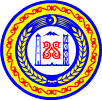 ПРАВИТЕЛЬСТВО ЧЕЧЕНСКОЙ РЕСПУБЛИКИ НОХЧИЙН РЕСПУБЛИКИН ПРАВИТЕЛЬСТВОПРАВИТЕЛЬСТВО ЧЕЧЕНСКОЙ РЕСПУБЛИКИ НОХЧИЙН РЕСПУБЛИКИН ПРАВИТЕЛЬСТВОПРАВИТЕЛЬСТВО ЧЕЧЕНСКОЙ РЕСПУБЛИКИ НОХЧИЙН РЕСПУБЛИКИН ПРАВИТЕЛЬСТВОПРАВИТЕЛЬСТВО ЧЕЧЕНСКОЙ РЕСПУБЛИКИ НОХЧИЙН РЕСПУБЛИКИН ПРАВИТЕЛЬСТВО ПОСТАНОВЛЕНИЕ ПОСТАНОВЛЕНИЕ ПОСТАНОВЛЕНИЕ ПОСТАНОВЛЕНИЕ№